 Сочи + Абхазия
(13 дней, автобус) 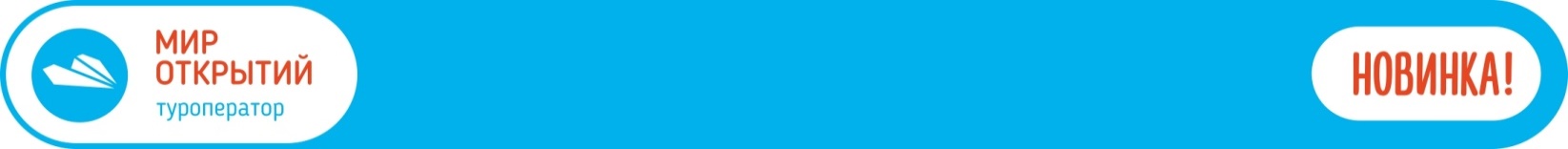 Киров → Советск → Йошкар-Ола → Чебоксары → Сочи → Сухум → Новый Афон → Гагра → Волгоград →  Киров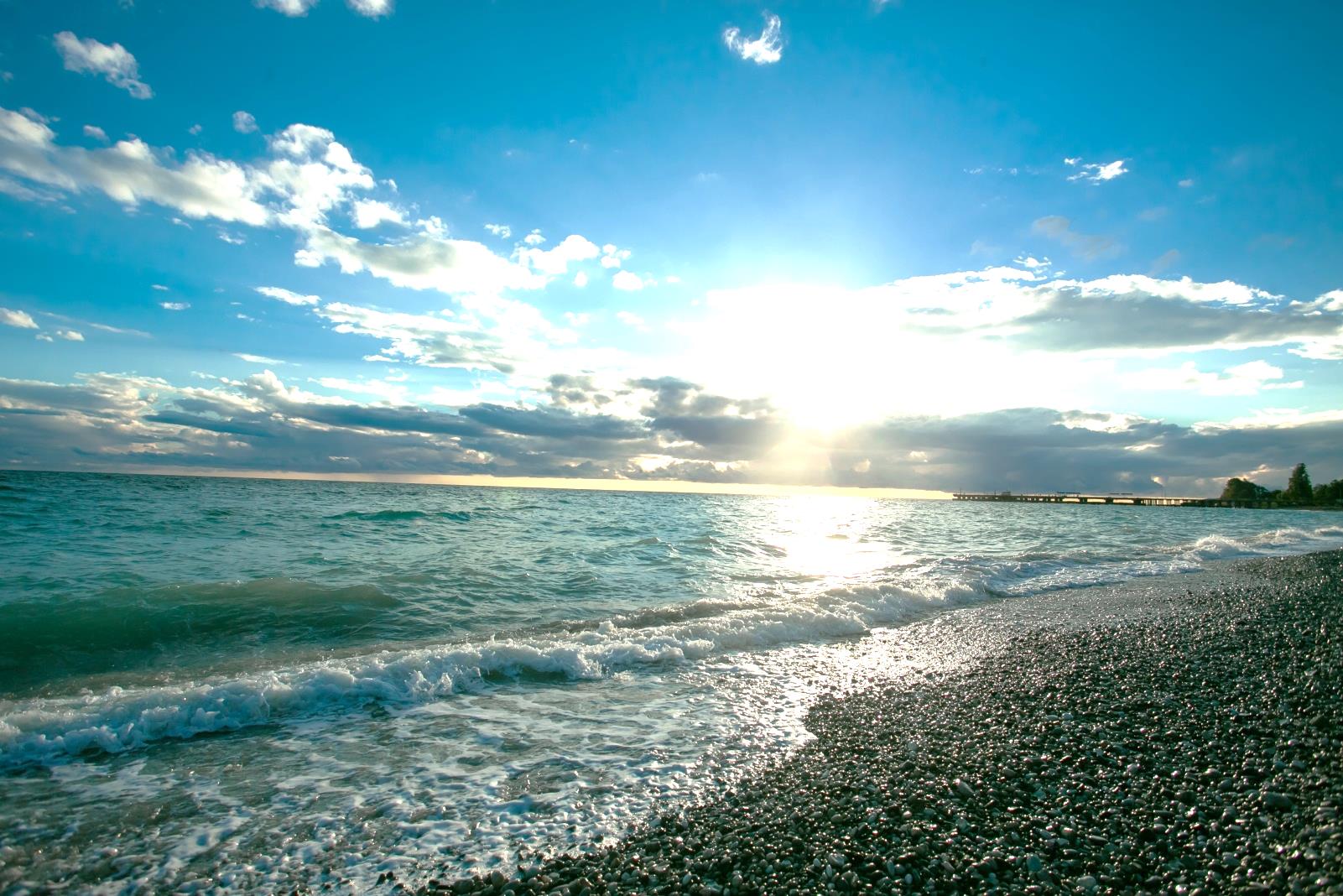 Если есть желание провести незабываемый отпуск в теплой и гостеприимной стране, то пусть это будет страна души – Абхазия. Вас ждут завораживающие виды вершин Главного Кавказского хребта, знаменитые Ново-Афонские пещеры, высокогорное озеро Рица, легендарное кавказское гостеприимство и Олимпийское наследие Сочи. Вы отведаете неповторимую местную кухню, продегустируете знаменитые абхазские вина, насладитесь чистейшим горным воздухом, ласковыми лучами солнца и шумом морского прибоя! Завораживающие золотые пляжи, чистое море, пальмы, сочные фрукты, свежее вино и, конечно, незабываемые впечатления. Побывав здесь однажды, вам обязательно захочется вернуться сюда вновь!Яркие моменты тура:Отдых за границей без загранпаспортаГлавные достопримечательности Сочи и АбхазииТур для ценителей нетронутой природы Программа тура1 день: вперёд в Абхазию14.45 – отправление из Кирова от Театральной площади, стоянка у Драмтеатра 15.00 – отправление из Кирова от магазина «Пятёрочка»,  Комсомольская 2516.40 – посадка туристов в Советске (кафе «Русская изба»)20.00 – остановка в Йошкар-Оле: свободное время для обеда и прогулки по Набережной Брюгге (магазин «EUROSPAR»: Царьградский проспект 37)22.00 – посадка туристов в Чебоксарах (АЗС «Татнефть» на объездной города: г. Новочебоксарск, ул. Цыганкасинская, 2)2 день: дорога к морюВ дороге смотрим фильмы про море и горы, слушаем музыку и заряжаемся атмосферой солнечного Краснодарского края и Абхазии.3 день: добро пожаловать в Краснодарский край!Прибытие в Адлер после обеда. Размещение в отеле «Omega Sirius». Рекомендуем расслабиться после дороги, прогуляться по набережной, окунуться в лучи теплого солнца и Черного моря.4 день – 5 день: АдлерЗавтрак в отеле. Свободные дни.Рекомендуем не скучать в номере, а от души насладиться видами самого популярного курорта Краснодарского края!Не упустите возможность посетить:– Олимпийский парк Сочи – именно благодаря ему курортная столица России стала известна всему миру, как столица Олимпийских игр. Сюда приезжают, в первую очередь, чтобы увидеть знаменитые олимпийские объекты: стелу для Олимпийского огня в виде раскинувшего крылья лебедя, стадион «Фишт», ледовые дворцы «Айсберг» и «Большой», автодром. Вечером – все возвращаются в парк, чтоб посмотреть на шоу поющих фонтанов. Также внимание привлекают аттракционы, к некоторым из них в очереди за билетами можно простоять несколько часов;– Сочи Парк — его называют «русским Диснейлендом» в Адлере. На огромной территории созданы разные сказочные площадки. В заколдованном лесу вас встретят Баба-Яга, Леший, Кикимора. В морском царстве — настоящие пираты. Страна Медведия — для самых маленьких гостей, их встречают медвежата Мила и Потап. Здесь есть батуты, горки, детские карусели. В «Сочи Парке» 20 аттракционов, игровых зон, увлекательные квесты и различные мастер-классы;– Курорт Роза Хутор похож на европейский город: набережная, мосты, пешеходные променады, магазины, рестораны, площади и даже собственная ратуша. «Роза Хутор» расположен прямо у подножия Главного Кавказского хребта. Поэтому здесь так популярны экскурсии и прогулки по красивейшим окрестностям. Отсюда открывается замечательный вид на реку Мзымты, вершину Каменный столб, хребет Аибга;– Морской порт Сочи по праву можно назвать визитной карточкой города. Новое отремонтированное здание вокзала с дорогими кафе и бутиками, шикарный променад у моря. Здесь пришвартовано много дорогих яхт. Морской порт самый большой, многофункциональный и современный грузопассажирский порт на Черном море. Отсюда можно совершить морскую прогулку либо на небольшом катере, либо на прогулочном теплоходе;– Парк Дендрарий считается одним из знаковых мест города Сочи, его часто называют «зеленым сердцем курорта», что совершенно оправдано. На площади в 46,4 га собраны деревья и кустарники, привезенные из самых разных уголков планеты. На сегодняшний день в живой коллекции парка более 1800 видов и форм, в том числе 66 из них — дубы, 74 — сосны, 54 — пальмы и огромное количество редких экзотов;– Гора Большой Ахун — одна из самых ярких достопримечательностей Сочи. Именно здесь находится главная смотровая площадка курорта — знаменитая Ахунская башня. С вершины открываются невероятные виды: посмотри на север — увидишь заснеженные Кавказские горы, с восточной стороны простирается Адлер, на западе «показывают» сам Сочи. В бинокль можно увидеть Абхазию, а самые зоркие утверждают, что разглядели даже турецкий берег;– Водопады. Сочи может похвастаться семью десятками водопадов. Почти половина из них расположена в Сочинском национальном парке. Так что можно провести время, вдоволь полюбовавшись водной стихией. Самые примечательные из них: 33 водопада на ручье Джегош, Агурские водопады, Змейковские водопады и т.д.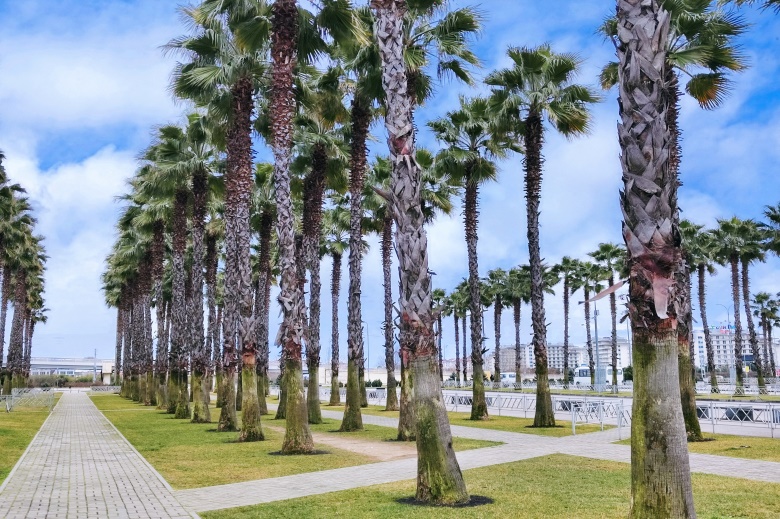 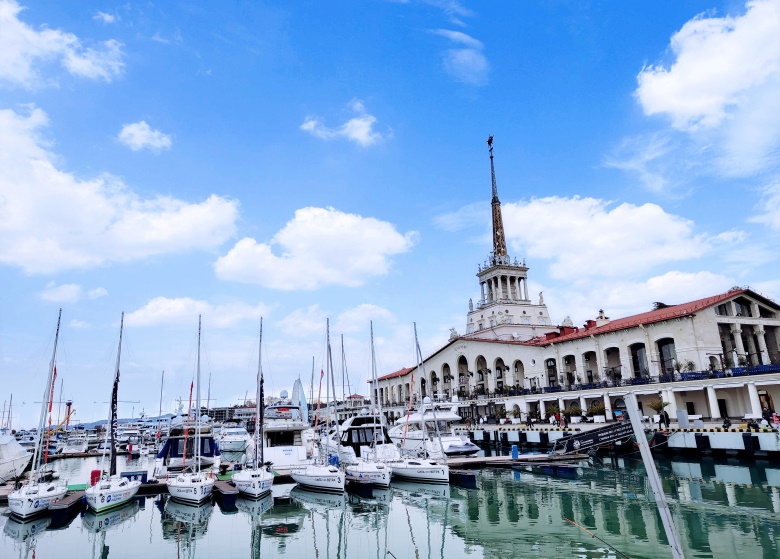 6 день: СухумЗавтрак в отеле. Освобождение номеров. Отправление в Сухум (~ 120 км).Проходим российско-абхазскую границу. Чтобы пройти её быстро, держим кулачки, т.к. есть вероятность постоять в очереди. Важно! Для перехода границы необходимы оригиналы документов: паспорт, для детей младше 14 лет свидетельство о рождении (с официальными отметкой и печатью о приобретении гражданства РФ, если не проставлены, то необходимо обратиться в территориальные органы МВД России).Размещение в гостинице «Assir» (город Сухум). Свободное время на отдых после дороги. Знакомство с Абхазией начнем со столицы республики. Это древний город с более чем с 2500-летней историей. Мы узнаем, где находится Черноморская Атлантида,  чем прославилась набережная Диоскуров и Махаджиров, и откуда возникло такое необычное название. Посмотрим на морской порт – один из крупнейших на Черноморском побережье, посетим площадь Свободы - сердце города, где тридцать лет назад творилась история всей Республики Абхазия. И многое другое.7 день: Пицунда + Новый АфонЗавтрак в отеле. Отправление в Пицунду (~ 85 км).Сегодня мы насладимся известными реликтовыми соснами и чистейшими пляжами, вода у которых занимает второе место в мире по прозрачности. Посетим исторический комплекс Питиунт, где увидим  каменные дольмены и развалины древних построек.Далее отправляемся в Новый Афон. Начнём с православной жемчужины Абхазии – Новоафонского монастыря: мы пройдём по тропе грешников, увидим лебединое озеро, царскую аллею и водопад на реке Псцырха.Затем отправимся в увлекательное путешествие по подземным дворцам, галереям и залам известной во всём мире Новоафонской пещеры. У всех здесь захватывает дыхание от непередаваемой мощи и красоты! Эта пещера является самой глубокой на территории Европы. У неё даже есть своя маленькая железная дорога.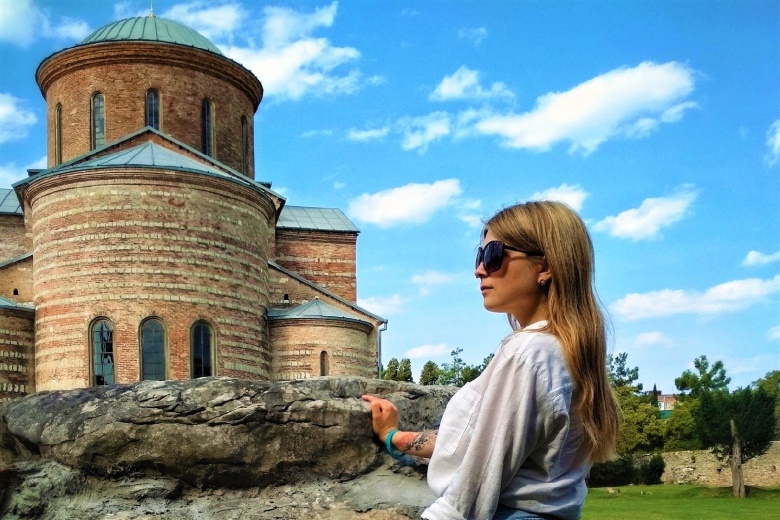 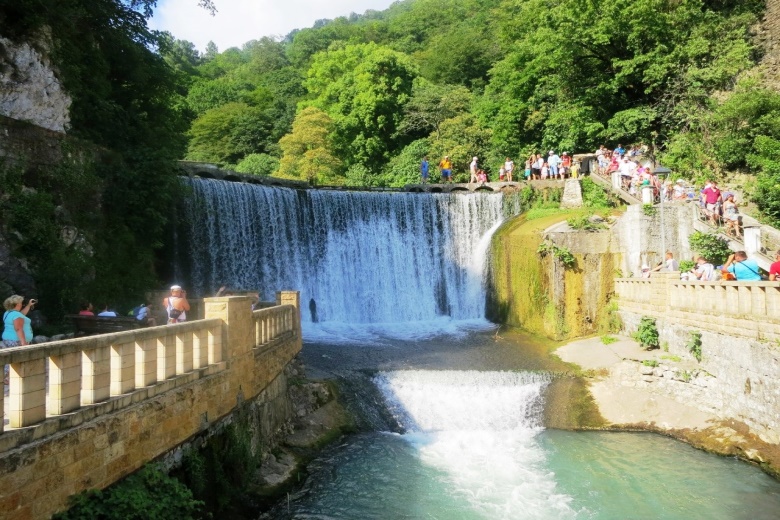 8 день: свободный день или «Джиппинг»Завтрак в отеле. Этот день начнём с переезда в  горы – прокатимся на УАЗиках по абхазскому бездорожью и горным речкам. Нас ждут захватывающие пейзажи, всплеск эмоций и незабываемые впечатления. Мы поднимемся к Аацынским водопадам и увидим, как огромный белый поток срывается вниз с высоты 25 метров. От водопада не хочется уходить, настолько он прекрасен. Самые смелые смогут окунуться в нём, сделать яркие фотографии. Затем мы посетим пещеру Хабю, в которой протекает подземная река и выходит наверх в виде источника. Поверьте, это будет запоминающаяся поездка!9 день: Гагра + озеро РицаЗавтрак в отеле. Сегодня нас ждет знакомство с городом Гагра. Прогуляемся по Приморскому парку, увидим своды мавританской Колоннады, сделаем памятные фотографии у символа курорта – легендарного ресторана Гагрипш и эвкалиптовой аллеи.  Узнаем богатую историю города и насладимся красивейшими видами солнечной красавицы, которая не одну сотню лет привлекает путешественников.Затем мы отправимся к высокогорному озеру Рица – хрустальной жемчужине Абхазии. По дороге к нему услышим древние сказания и легенды об этом самобытном крае, побываем в настоящем каньоне и ущелье,  увидим Голубое озеро, водопады «мужские и женские слезы». Каждый, кто оказывается здесь, надолго сохраняет в памяти волшебную, нереальную красоту этих мест. 10 день: свободный день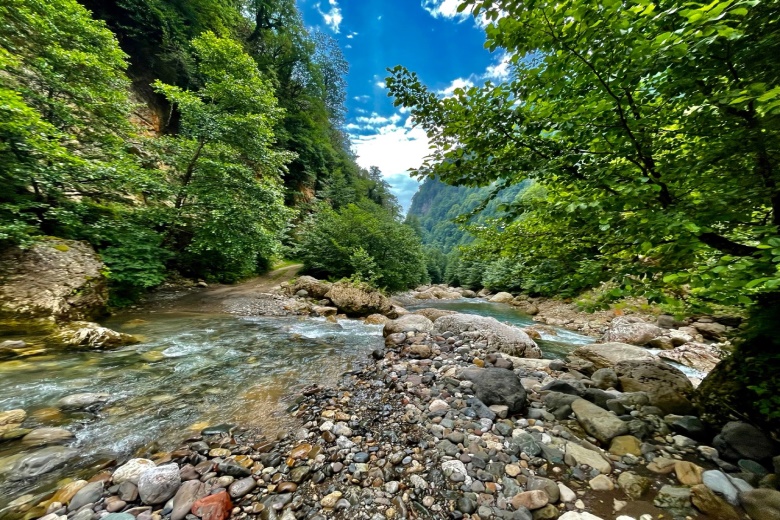 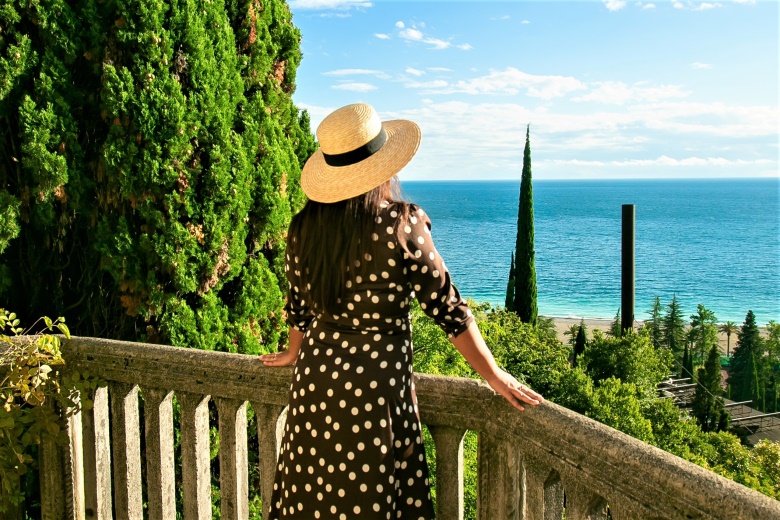 Завтрак в отеле.Этот день мы рекомендуем провести на море. Не забудьте посетить местные лавки и купить сувениры для близких: орехи, мёд, вино и чачу, инжирное варенье, натуральную фруктовую пастилу и многие другие местные «вкусности». И, конечно, не забудьте бросить монетку в море, чтобы обязательно вернуться!11 день: отправление домойЗавтрак в отеле. Освобождение номеров.~ 12.00 – счастливые отправляемся домой.12 день: дорога домойПопутная остановка в Волгограде на Мамаевом кургане. Мамаев Курган – центральная высота России, святое место нашей страны. Именно здесь произошел коренной поворот в ходе Великой Отечественной войны. Созданный здесь памятник –  величественный ансамбль «Героям Сталинградской битвы» – сохранил на века историю об отваге и бесстрашии защитников Сталинграда в ходе ожесточенных боёв за город. 13 день: возвращение в КировВозвращение в Киров во второй половине дня.Внимание! Фирма оставляет за собой право менять порядок предоставляемых услуг или заменять их равноценными без изменения общего объема программы.Стоимость тура: Актуальные цены уточняйте на сайте или у Вашего менеджера.В стоимость включено: транспортное и экскурсионное обслуживание по программе, проживание в отеле «Omega Sirius» г. Адлер (3 ночи, удобства в номере), гостиница «Assir» г. Сухум (5 ночей, удобства в номере), питание: 8 завтраков, сопровождение из Кирова.За дополнительную плату: экскурсионный пакет «Джиппинг», питание, не вошедшее в стоимость тура, личные расходы.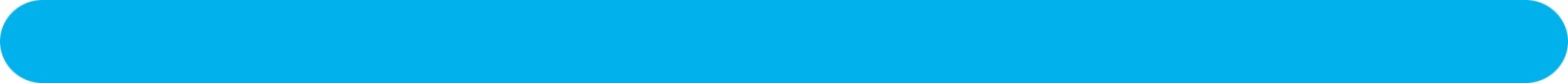 